  Lampiran 3JUDUL PENELITIAN :PENERAPAN METODE DRILL DALAM MENINGKATKAN KETERAMPILAN MEUKIS DUA DIMENSI PADA ANAK TUNARUNGU KELAS X SMA DI SLB NEGERI POLEWALITes pengetahuan Petunjuk : Dimohon memberikan penilaian dengan memberi tanda cek () pada kolom sesuai dengan aspek yang dinilai        Kriteria penilaian Skor 1 (Satu) apabila murid mampu menunjukkan alat, bahan dan teknik dalam berkarya senirupa dua dimensi dengan benarSkor 0 (Nol)  apabila murid tidak mampu menunjukkan alat, bahan dan teknik dalam berkarya senirupa dua dimensi dengan benar       Format penilaian Kriteria/rubrik  pensekoranTeknik penilaian		: tes kinerja hasil lukisanPetunjuk 			:Penilaian dilakukan dengan memberikan tanda ceklis (√) pada kolom kriteria  di bawah ini 	Panduan pensekoran := Baik sekali, apabila anak mampu memenuhi unsur kesatuan dalam   lukisan, baik dari segi proporsi, komposisi, dan penggunaan warna. 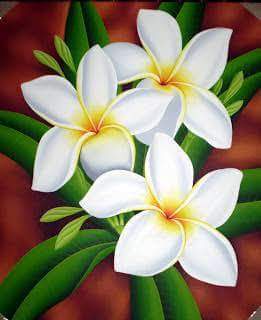 = Baik, apabila tiga aspek persyaratan dalam melukis ada dalam diri anak akan tetapi persyaratan pertama dalam melukis belum dimiliki oleh anak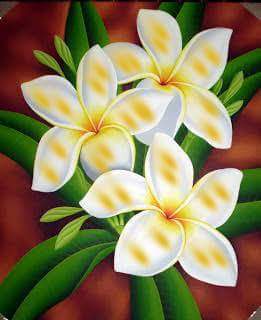 = Cukup, apabila pengaturan tata letak objek pada lukisan memenuhi unsur komposisi, dan penggunaan warna akan tetapi ke dua unsur yang lainnya tidak terpenuhi dalam lukisan tersebut.  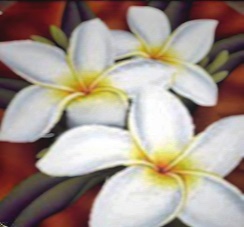 = Kurang, apabila penggunaan warna yang digunakan tidak menyerupai warna objek yang terlihat, baik itu warna aslinya maupun yang dipengaruhi oleh cahaya (terang gelap). Akan tetapi unsur kesatuan, proporsi, komposisi tidak diterapkan dalam lukisan tersebut.  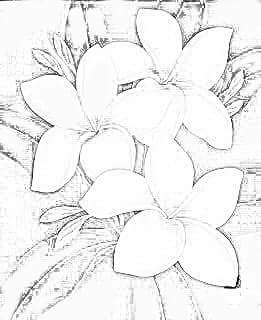  Pedoman pensekoran Makassar,       Juni 2017                                                       PenilaiNoAspek yang di nilai  Nama benda Kriteria yang di nilaiKriteria yang di nilaiKriteria yang di nilaiNoAspek yang di nilai  Nama benda Mampu (1)Mampu (1)Tidak mampu (0)1.Menunjukkan masing-masing nama ragam alat dalam melukis dua dimensi Menunjukkan masing-masing nama ragam alat dalam melukis dua dimensi Menunjukkan masing-masing nama ragam alat dalam melukis dua dimensi Menunjukkan masing-masing nama ragam alat dalam melukis dua dimensi Menunjukkan masing-masing nama ragam alat dalam melukis dua dimensi 1.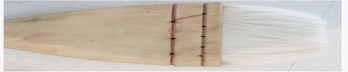 Mop√√1.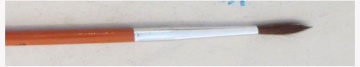 Round√√1.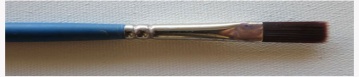 Flat √√1.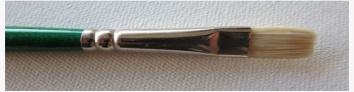 Bright √√1.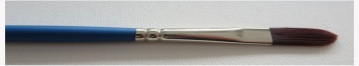 Filbert √√1.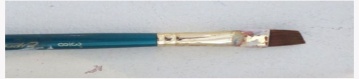 Angle √√1.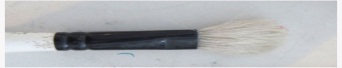 Fan √√1.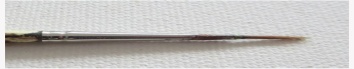 Rigger √√1.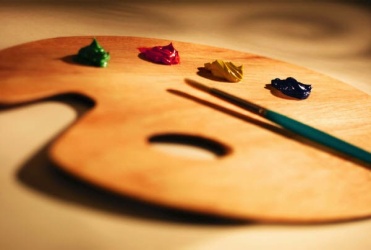 Palet √√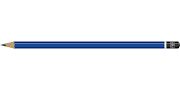 Pensil  √√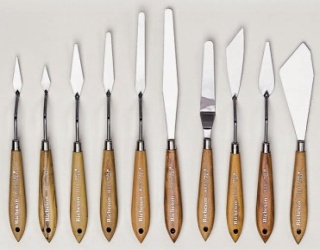 Pisau palet√√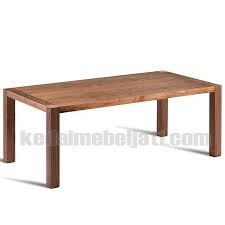 Meja √√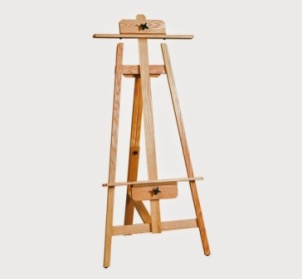 Easel √√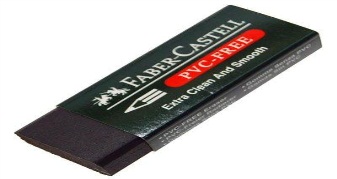 Penghapus √√2.Menunjukkan masing-masing nama bahan yang digunakan dalam melukisMenunjukkan masing-masing nama bahan yang digunakan dalam melukisMenunjukkan masing-masing nama bahan yang digunakan dalam melukisMenunjukkan masing-masing nama bahan yang digunakan dalam melukisMenunjukkan masing-masing nama bahan yang digunakan dalam melukis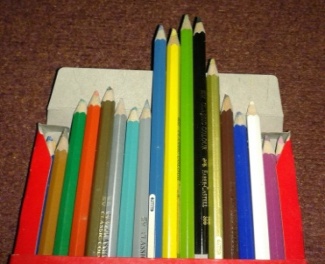 Pensil warna √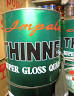 Tinner : Mencampur√Tinner :Membersihkan kuas √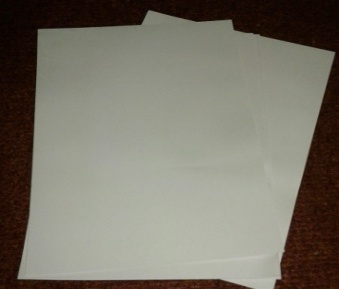 Kertas gambar  √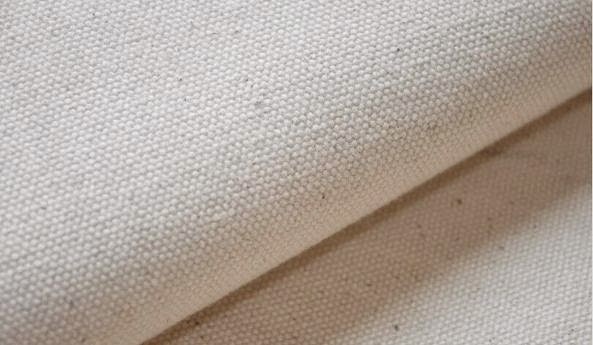 Kanvas √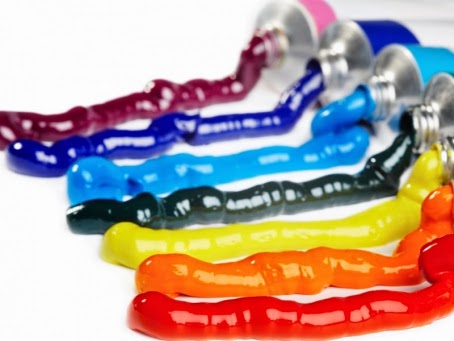 Cat akrilik : campuran beberapa warna dasar dengan warna tertentu       +       =       +       =
√√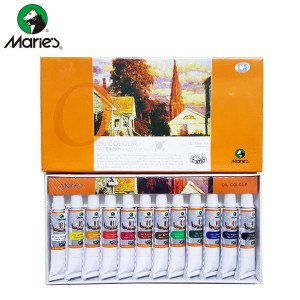 Cat minyak√3.Memperaktekkan cara menggunakan kuas dan cat akrilik di atas kertas maupun kanvas Memperaktekkan cara menggunakan kuas dan cat akrilik di atas kertas maupun kanvas Memperaktekkan cara menggunakan kuas dan cat akrilik di atas kertas maupun kanvas Memperaktekkan cara menggunakan kuas dan cat akrilik di atas kertas maupun kanvas Memperaktekkan cara menggunakan kuas dan cat akrilik di atas kertas maupun kanvas cara menggunakan kuas dan cat akrilik di atas kertas gambar atau kanvas        +      =√cara menggunakan kuas dan cat akrilik di atas kertas gambar atau kanvas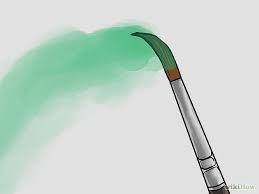 24.√4.Hasil karya seni lukis 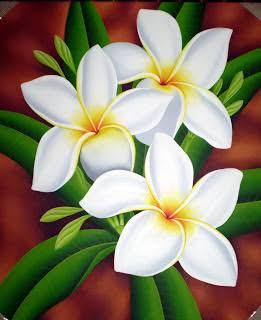 25.√NoNama siswaSkorSkorSkorSkorNoNama siswa43211.Muh. Ilham 